Сценарий образовательной ситуации в старшей группе(интеграция образовательных областей «Познание», «Коммуникация», «Социализация»).Тип ситуации: открытие нового знания.Тема: «Земноводные».Педагог: Шарова Елена Александровна, воспитатель первой квалификационной категории, МДОУ № 91
Основная цель: Формирование умения находить отличительные особенности земноводных от рыб и от животных.
Задачи:Образовательные:1. Расширить представления детей о характерных  особенностях земноводных.2. Сформировать опыт самостоятельного преодоления затруднения под руководством воспитателя.  3. Тренировать мыслительные операции,  анализ, сравнение, обобщение, классификация.Развивающие:Развивать внимание, память, речь, воображение, логическое мышление, инициативность,  коммуникативные умения, познавательный интерес.Воспитательные:Содействовать формированию у детей отзывчивости, желания помочь.
Демонстрационный материал.

Карточки с изображением птиц: дятел, воробей, ворона; рыб: ёрш, щука, окунь; животных: лиса, ёж, заяц; земноводных: лягушка, жаба, червяга.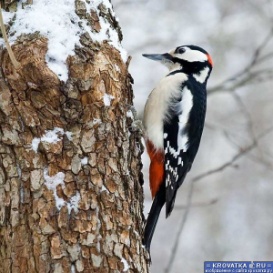 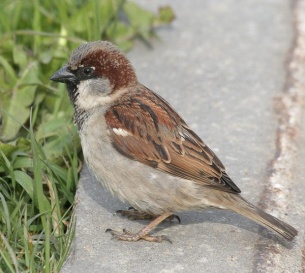 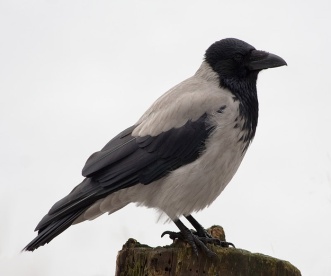 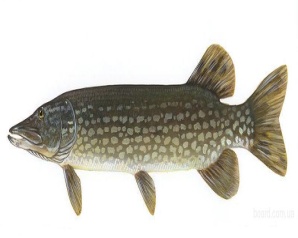 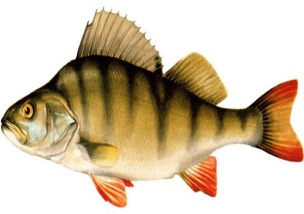 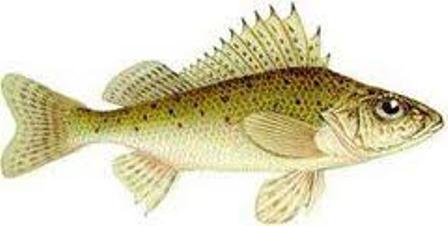 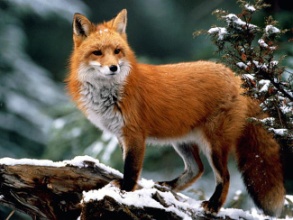 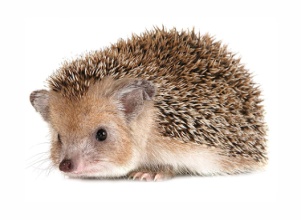 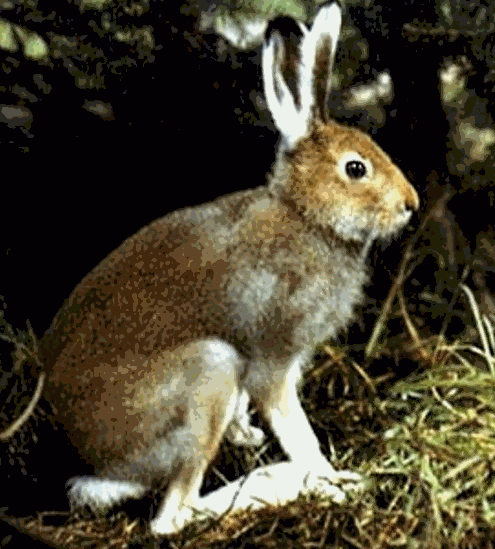 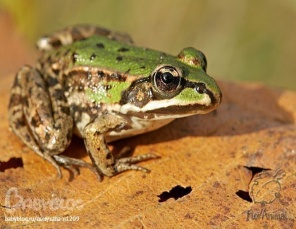 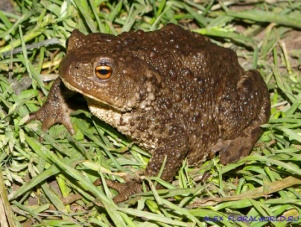 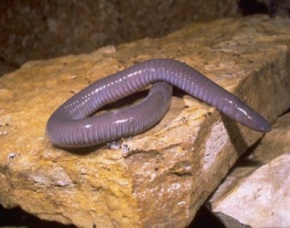 Оборудование.Мобильный телефон.Магнитная доска.Обруч.Предварительная работа.Разучивание считалки. 

                                   Ход образовательной ситуации.
1.Введение в игровую ситуацию.
Цель: мотивировать детей на включение в игровую деятельность, актуализировать знания о профессиях.Требования:Создание условий, включающих детей в игровую деятельность;Дети входят в зал, здороваются с гостями.Воспитатель собирает детей около себя.
- Кем вы хотите стать, когда вырастете? ( Художником, музыкантом, полицейским, врачом, воспитателем.) - А я в детстве мечтала стать ветеринаром. Знаете ли вы, чем занимается ветеринар? (Да, это врач, который лечит животных.)
- Кто самый известный ветеринар? (доктор Айболит.)- Ребята, мне сегодня позвонил доктор Айболит и сказал, что к нему на приём  записалось много животных. Айболит просит вас  помочь ему распределить животных на группы, для того, чтобы было удобнее их принимать.
- Хотите помочь Айболиту?  (Хотим, очень хотим.)Сможете это сделать? (Сможем, ведь Айболит наш любимый герой.)

2. Актуализация в игровой ситуации
Цель: выделение важных знаний у детей, необходимых для открытия нового знания. Требования:актуализация  изученных способов действий и знаний о животном мире, достаточных для построения нового знания.2.1. Игра «Разные животные».
Воспитатель с детьми подходят к столу, на котором находятся картинки с изображением животных, например, ежа, зайца, лисы.
Птиц, например, дятла, воробья, вороны.
Рыб, например, окуня, щуки, ерша.
Земноводных, например, лягушки.
- Ребята, Айболит попросил разделить всех животных на группы так, чтобы каждую группу можно было назвать одним обобщающим словом. А вы знаете, что значит обобщающее слово? ( Это, когда одну группу предметов, называют одним словом.)
Ребята, возьмите карточки и разложите их по группам. (Как правило, дети в одну группу собирают зверей, в другую – птиц, в третью рыб, у них остаётся лягушка.)
Раздаётся звонок по телефону.- Ой, ребята, это звонок от Айболита. Он говорит, что зверей он примет завтра (воспитатель убирает со стола карточки с изображением зверей), птиц - послезавтра (воспитатель убирает со стола карточки с изображением птиц), рыб – на следующей неделе. 
3.Затруднение в игровой ситуации.Цель: организация анализа детьми возникшей ситуации, подведение их к выявлению места и причины затруднения.Требования:создание ситуации затруднения;фиксация в речи причины затруднения.- Смогли вы разделить всех животных на группы? (Нет, не смогли.)
- Почему не смогли? (Потому что не знаем, по какому признаку делить.)
- Что нужно сделать, если чего-то не знаешь, а хочешь узнать? (Можно спросить у того, кто знает, можно попытаться разобраться самим, потом проверить себя по учебнику, по книжке.)
- Что интереснее – спросить и получить готовый ответ или попытаться разобраться самим?  (Разобраться самим.)Решаем искать ответ самостоятельно.

4. Открытие нового знания. Цель: сформировать опыт самостоятельного преодоления затруднения и эмоционального переживания радости открытия. Требования:  организация подводящего диалога с детьми, направленного на открытие нового знания;фиксация нового знания в речи;создание ситуации успеха.- Можем мы отнести лягушку к птицам? (Нет, она не умеет летать.)Карточки с птицами откладываем в сторону.- Можем отнести её к группе рыб? (Можем.)(Потому что, она умеет плавать и может долго находиться в воде.)- Ребята, но лягушка долгое время может находиться и на суше. А рыбы могут? (Нет, рыба без воды не выживет.)- Значит, лягушка не относится к группе рыб.  (Значит,  не относится.)Откладываем карточки с изображением рыб в сторону.- Можем, мы отнести лягушку к группе зверей? ( Можем, они все  живут на земле.)А животные могут долгое время находиться в воде и жить там?  (Нет, не могут, они погибнут.)-  Мы с вами выяснили, что лягушка может жить на земле и в воде – отсюда люди и дали название этой группе, к которой относится лягушка – земноводные.- Ребята, с вашей помощью  Айболит осмотрел всех животных.  Все теперь здоровы. Раздаётся звонок по телефону.- Это снова звонит Айболит, он  прощается со своими пациентами и просит их быть внимательными и осторожными, потому что кругом много  опасностей.
5. Включение нового знания в систему знаний. Цель: закрепление у детей нового знания в играх и упражнениях.Требования к организации этапа:соответствие используемых игр цели занятия;затруднения в играх; развитие двигательной активности;ситуация успеха в совместной деятельности.
5.1. Игра «Кто лишний»?- Ребята, вы хотите поиграть в игру: « Кто лишний»? ( Да, хотим.)
- На доске я буду вывешивать вам по четыре карточки с изображением разных живых существ. Два из них будут относится к одной группе, а третий к другой. Вам нужно будет подумать и назвать кто лишний.  Педагог поочерёдно создаёт разные комбинации из трёх картинок, например:- ёж, заяц, лягушка, лиса;- воробей, червяга, дятел, ворона;- жаба, ёрш, щука, окунь;- жаба, червяга, ёж, лягушка.- Молодцы, ребята, вы научились отличать земноводных от других видов животного мира.5.2. Подвижная игра «Лягушата».- Ребята, а сейчас я предлагаю вам немного подвигаться.  Вы согласны?  (Мы согласны, а что мы должны делать?)- Мы будем играть в игру «Лягушата».- Слушайте правила игры:на пол кладётся обруч – это болото. Из числа игроков выбирается аист. Для него обозначается дом в 3 – 4 м от болота. Остальные дети – лягушки встают в круг. По моему сигналу: «День» - дети, изображающие лягушек, выпрыгивают из болота и начинают прыгать по игровой площадке. - Я при этом буду приговаривать:«Вот лягушки по дорожке, Скачут, вытянувши ножки»(Ква-ква-ква! Ква-ква-ква! Мы поймаем комара!)- По  моему сигналу: «Ночь!»  - ребенок-аист выбегает из   своего дома и старается осалить лягушек.  Ваша задача  – как можно быстрее упрыгать в свое болото.- Выигрывают те дети, кому удастся дольше всех быть не пойманными. Игра повторяется со сменой водящего.- Для начала выбираем аиста. Как мы будем это делать? (Посчитаемся.)Произносится считалка.(Жаба прыгала, скакала,
Чуть в болото не упала.
Из болота вышел дед,
Двести восемьдесят лет.
Нес он травы и цветы.
Выходи из круга ты.)Дети играют в игру.- Молодцы, ребята, вы оказались очень подвижными  шустрыми, быстрыми.6. Итог занятия.Цель: организация рефлексии и самооценки детьми своей деятельности.Требования к организации этапа:организация анализа детской цели; фиксация нового знания в речи;определение выполнения взрослой цели. Воспитатель собирает детей около себя.
-  Ребята, кому и чем мы сегодня помогли? ( Мы помогли Айболиту, мы разделили животных на группы, чтобы Айболит смог быстро всех принять, чтобы ему было удобно.)- Какие новые знания дали вам возможность разделить животных на группы?  (Мы узнали, что лягушки не относятся ни к рыбам, ни к животным, они относятся к своей группе – земноводные.) - Ребята, вы молодцы! Вы помогли доктору Айболиту! Вы очень добрые, я горжусь вами!